Теплосчетчики ПРАМЕР-ТЕПЛО-ВРСоставные теплосчетчики ПРАМЕР-ТЕПЛО-ВР (далее - теплосчетчики) зарегистрированы в Государственном реестре средств измерений РФ под № 64454-16. Теплосчетчики предназначены для измерений и регистрации параметров теплоносителя и количества тепловой энергии в открытых и закрытых системах теплоснабжения.Область применения – источники тепловой энергии, тепловые пункты, объекты теплопотребления (здания) промышленного, коммунального и бытового назначения.Теплосчетчики соответствуют требованиям технического регламента Таможенного союза ТР ТС 020/2011 "Электромагнитная совместимость технических средств" (декларация о соответствии ТС № RU Д-RU.АУ04.В.34267 действительна по       31.01.2021 г.). Используемые в составе теплосчетчиков типы средств измерений (СИ) приведены в таблице 1.Исполнения теплосчетчиков отличаются типами применяемых тепловычислителей. В составе теплосчетчика каждого исполнения могут применяться любые типы ТС и ПД, приведенные в таблице.Теплосчетчики обеспечивают измерения тепловой энергии по одному или двум тепловым вводам (ТВ1 и ТВ2), представленными закрытой и (или) открытой водяными системами теплопотребления. Каждый ТВ1 и ТВ2 может иметь трубопроводы: подающий, обратный и горячего водоснабжения, подпитки или питьевой воды. Максимальное количество применяемых ПР, ТС и ПД в теплосчетчиках в зависимости от типа и модели (исполнения) тепловычислителя приведено в таблице 2.Таблица 2Технические характеристики ПР, применяемых в составе теплосчетчиков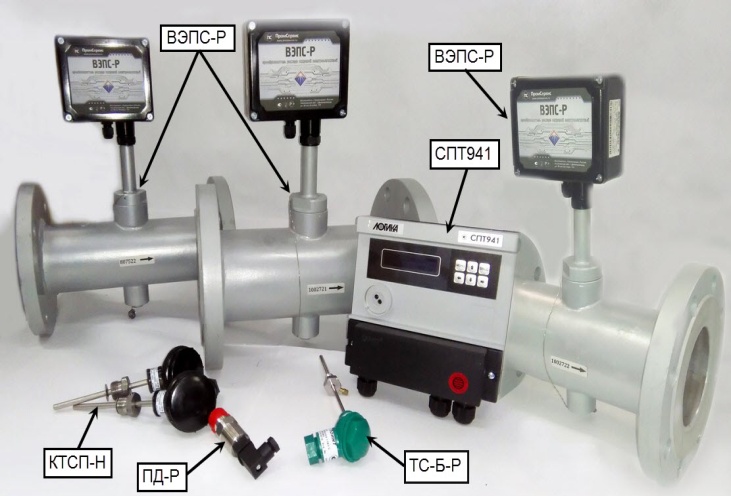 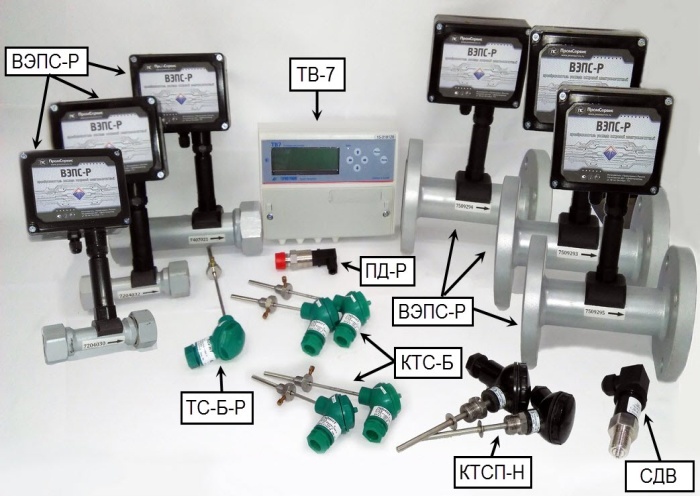 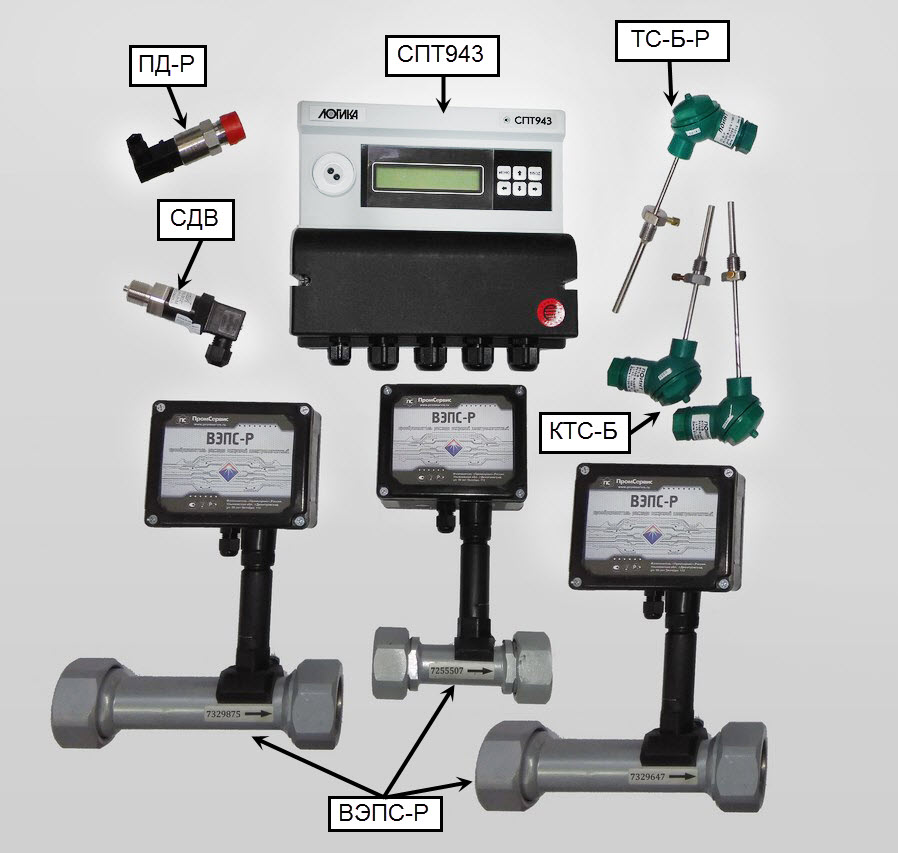 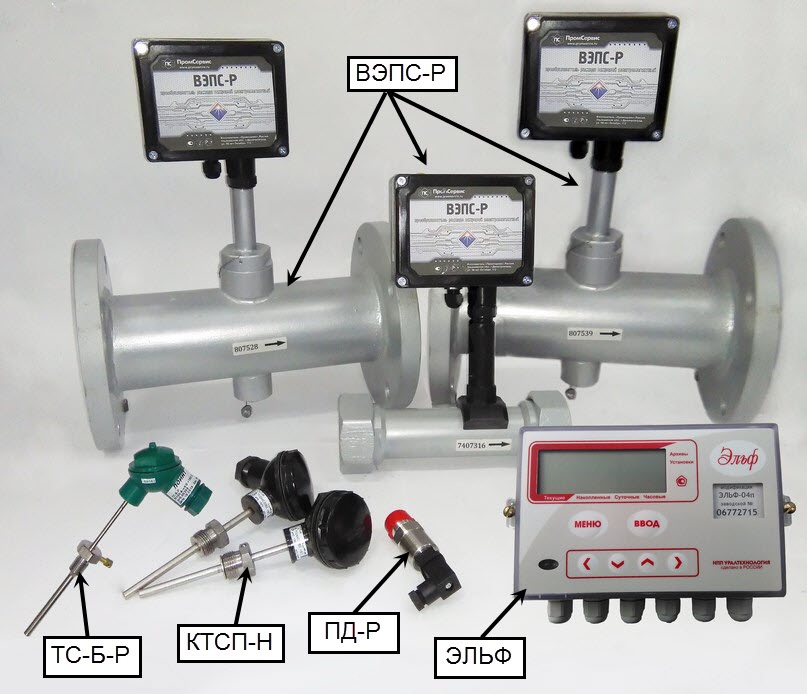 Средний срок службы, лет – 10.Средняя наработка на отказ, ч, не менее – 75000.Межповерочный интервал - 4 года.ИсполнениетеплосчетчикаТип тепловычислителяТип ПРТип ТСТип ПДПРАМЕР-ТЕПЛО-ВР-01ТВ7 (46601-11)ВЭПС-Р (61872-15)ТС-Б (61801-15);КТС-Б (43096-15);КТСП-Н (38878-12)СДВ(28313-11);ПД-Р(40260-11)ПРАМЕР-ТЕПЛО-ВР-02СПТ941 (29824-14)ВЭПС-Р (61872-15)ТС-Б (61801-15);КТС-Б (43096-15);КТСП-Н (38878-12)СДВ(28313-11);ПД-Р(40260-11)ПРАМЕР-ТЕПЛО-ВР-03СПТ943 (28895-05)ВЭПС-Р (61872-15)ТС-Б (61801-15);КТС-Б (43096-15);КТСП-Н (38878-12)СДВ(28313-11);ПД-Р(40260-11)ПРАМЕР-ТЕПЛО-ВР-04ЭЛЬФ (61016-15)ВЭПС-Р (61872-15)ТС-Б (61801-15);КТС-Б (43096-15);КТСП-Н (38878-12)СДВ(28313-11);ПД-Р(40260-11)Примечание – В скобках приведены регистрационные номера СИ в Федеральном информационном фонде по обеспечению единства измерений (номера Госреестра).Примечание – В скобках приведены регистрационные номера СИ в Федеральном информационном фонде по обеспечению единства измерений (номера Госреестра).Примечание – В скобках приведены регистрационные номера СИ в Федеральном информационном фонде по обеспечению единства измерений (номера Госреестра).Примечание – В скобках приведены регистрационные номера СИ в Федеральном информационном фонде по обеспечению единства измерений (номера Госреестра).Примечание – В скобках приведены регистрационные номера СИ в Федеральном информационном фонде по обеспечению единства измерений (номера Госреестра).ИсполнениетеплосчетчикаТип тепловычислителяМодель(исполнение) тепло-вычислителяМаксимальное количество подключаемых датчиковМаксимальное количество подключаемых датчиковМаксимальное количество подключаемых датчиковМаксимальное количество подключаемых датчиковМаксимальное количество подключаемых датчиковМаксимальное количество подключаемых датчиковИсполнениетеплосчетчикаТип тепловычислителяМодель(исполнение) тепло-вычислителяТВ1ТВ1ТВ1ТВ2ТВ2ТВ2ИсполнениетеплосчетчикаТип тепловычислителяМодель(исполнение) тепло-вычислителяПРТСПДПРТСПДПРАМЕР-ТЕПЛО-ВР-01ТВ7ТВ7-0132−1−−ПРАМЕР-ТЕПЛО-ВР-01ТВ7ТВ7-0232−32−ПРАМЕР-ТЕПЛО-ВР-01ТВ7ТВ7-0333−33−ПРАМЕР-ТЕПЛО-ВР-01ТВ7ТВ7-04333332ПРАМЕР-ТЕПЛО-ВР-02СПТ941941.20333−−−ПРАМЕР-ТЕПЛО-ВР-03СПТ943СПТ943.1332332ПРАМЕР-ТЕПЛО-ВР-03СПТ943СПТ943.233−33−ПРАМЕР-ТЕПЛО-ВР-04ЭЛЬФЭЛЬФ-0122−−−−ПРАМЕР-ТЕПЛО-ВР-04ЭЛЬФЭЛЬФ-0252−−−−ПРАМЕР-ТЕПЛО-ВР-04ЭЛЬФЭЛЬФ-0354−−−−ПРАМЕР-ТЕПЛО-ВР-04ЭЛЬФЭЛЬФ-04544−−−ПРАМЕР-ТЕПЛО-ВР-04ЭЛЬФЭЛЬФ-055−−−−−Исполнение теплосчетчикаТип ПРДу, ммДиапазон расходов, м3/чДиапазон температур, оСРабочее давление, МПа№ Госре-естраПРАМЕР-ТЕПЛО-ВР-01(ПРАМЕР-ТЕПЛО-ВР-02; ПРАМЕР-ТЕПЛО-ВР-03; ПРАМЕР-ТЕПЛО-ВР-04)Преобразователь расхода вихревой электромагнит-ный ВЭПС-Р20 − 1000,3 − 2505 − 1501,661872-15